ПРАВИТЕЛЬСТВО РЕСПУБЛИКИ БУРЯТИЯПОСТАНОВЛЕНИЕот 3 мая 2005 г. N 152О ПРАВИТЕЛЬСТВЕННОЙ КОМИССИИ ПО МИГРАЦИОННОЙ ПОЛИТИКЕВ соответствии с Указом Главы Республики Бурятия от 07.11.2013 N 217 "О координационных и совещательных органах, образуемых Главой Республики Бурятия, Правительством Республики Бурятия, органами исполнительной власти Республики Бурятия" Правительство Республики Бурятия постановляет:(преамбула в ред. Постановления Правительства РБ от 28.09.2016 N 454)1. Утвердить Положение о Правительственной комиссии по миграционной политике и ее персональный состав (приложения NN 1, 2).2. Признать утратившими силу распоряжения Правительства Республики Бурятия от 11.03.2003 N 199-р, от 10.06.2004 N 467-р.3. Настоящее постановление вступает в силу со дня его подписания.Президент - ПредседательПравительства Республики БурятияЛ.В.ПОТАПОВПриложение N 1УтвержденоПостановлением ПравительстваРеспублики Бурятияот 03.05.2005 N 152ПОЛОЖЕНИЕО ПРАВИТЕЛЬСТВЕННОЙ КОМИССИИ ПО МИГРАЦИОННОЙ ПОЛИТИКЕ1. Правительственная комиссия по миграционной политике (далее - Комиссия) является координационным органом, образованным для обеспечения согласованных действий территориальных органов федеральных органов исполнительной власти, органов исполнительной власти Республики Бурятия, органов местного самоуправления в Республике Бурятия и заинтересованных организаций, а также общественных объединений по реализации единой государственной миграционной политики на территории Республики Бурятия.2. Комиссия в своей деятельности руководствуется Конституцией Российской Федерации и федеральным законодательством, Конституцией Республики Бурятия и законодательством Республики Бурятия, а также настоящим Положением.(п. 2 в ред. Постановления Правительства РБ от 18.12.2009 N 484)3. Утратил силу с 18 декабря 2009 года. - Постановление Правительства РБ от 18.12.2009 N 484.4. Основными задачами Комиссии являются:4.1. Выработка согласованных решений и действий территориальных органов федеральных органов исполнительной власти, органов исполнительной власти Республики Бурятия, органов местного самоуправления, заинтересованных организаций, а также общественных объединений по реализации единой государственной миграционной политики, в том числе координация действий по регулированию миграционных процессов (включая совершенствование мер по регулированию внешней трудовой миграции в соответствии с потребностями Республики Бурятия, выявлению незаконных мигрантов и пресечению миграции, а также по реализации подпрограммы "Оказание содействия добровольному переселению в Республику Бурятия соотечественников, проживающих за рубежом, на 2020 - 2024 годы" Государственной программы Республики Бурятия "Содействие занятости населения", утвержденной постановлением Правительства Республики Бурятия от 15.10.2018 N 576 (далее - Программа переселения соотечественников), определение перспективных территорий для расселения мигрантов, определение направлений в использовании средств, выделяемых на связанные с миграцией населения мероприятия, совершенствование информационного обеспечения реализации государственной миграционной политики и оформления паспортно-визовых документов нового поколения.(в ред. Постановлений Правительства РБ от 25.11.2011 N 608, от 22.05.2014 N 230, от 06.04.2021 N 143)4.2. Рассмотрение и подготовка согласованных предложений по приоритетным вопросам внешней и внутренней миграции с учетом развития этих процессов в Российской Федерации и в Республике Бурятия, в том числе по реализации Программы переселения соотечественников.(в ред. Постановлений Правительства РБ от 18.12.2009 N 484, от 25.11.2011 N 608)5. Для выполнения возложенных на нее задач Комиссия осуществляет следующие функции:5.1. Рассматривает предложения исполнительных органов государственной власти Республики Бурятия и органов местного самоуправления в Республике Бурятия, территориальных органов федеральных органов исполнительной власти, научно-исследовательских и образовательных организаций и общественных объединений по вопросам реализации единой государственной миграционной политики, вырабатывает рекомендации и предложения по их реализации.(п. 5.1 в ред. Постановления Правительства РБ от 13.11.2015 N 572)5.2. В порядке и на основаниях, установленных Правилами определения органами государственной власти субъекта Российской Федерации потребности в привлечении иностранных работников, утвержденными приказом Министерства труда и социальной защиты Российской Федерации от 23.01.2014 N 27н (далее - Правила), рассматривает заявки работодателя, в том числе повторно, о потребности в привлечении иностранных работников, в том числе увеличении (уменьшении) размера потребности в привлечении иностранных работников (далее - потребность, в том числе увеличении (уменьшении) размера потребности), принимает решение об удовлетворении в полном объеме, об отклонении либо об отклонении частично заявки работодателя, заявки работодателя об увеличении размера потребности.Заявки работодателей об увеличении (уменьшении) размера потребности рассматриваются и представляются на рассмотрение членам Комиссии уполномоченным органом Республики Бурятия в электронной форме в соответствии с пунктом 6 Правил. Уведомление работодателей о принятом Комиссией решении осуществляется уполномоченным органом Республики Бурятия в соответствии с подпунктом "б" пунктов 17 и 22 Правил.На основании решения Комиссии, в порядке, установленном Правилами, уполномоченный орган формирует обоснованные предложения Республики Бурятия о потребности, в том числе увеличении (уменьшении) размера потребности, и направляет в Министерство труда и социальной защиты Российской Федерации.(п. 5.2 в ред. Постановления Правительства РБ от 07.10.2014 N 486)5.3. Утратил силу с 18 декабря 2009 года. - Постановление Правительства РБ от 18.12.2009 N 484.5.4. Информирует Правительство Республики Бурятия о деятельности органов исполнительной власти Республики Бурятия и территориальных органов федеральных органов исполнительной власти по вопросам регулирования миграционных процессов на территории Республики Бурятия и вносит предложения по повышению эффективности этой работы.5.5. Координирует работу органов исполнительной власти Республики Бурятия и органов местного самоуправления в Республике Бурятия по реализации Программы переселения соотечественников.(в ред. Постановлений Правительства РБ от 25.11.2011 N 608, от 13.11.2015 N 572)6. Комиссия имеет право:6.1. Заслушивать представителей органов исполнительной власти Республики Бурятия и органов местного самоуправления в Республике Бурятия о выполнении возложенных на них задач по реализации единой государственной миграционной политики, в том числе в рамках федеральных целевых и региональных программ, связанных с внутренней миграцией, рассматривать вопросы использования средств федерального и местного бюджетов, выделяемых для реализации целевых программ и на финансирование мероприятий в области миграции.6.2. Запрашивать в установленном порядке у органов исполнительной власти Республики Бурятия, органов местного самоуправления в Республике Бурятия и организаций информационные и иные материалы по вопросам миграции населения.6.3. Организовывать и проводить в установленном порядке совещания и рабочие встречи по вопросам реализации единой государственной миграционной политики на территории Республики Бурятия.6.4. Привлекать в установленном порядке специалистов заинтересованных органов исполнительной власти Республики Бурятия и органов местного самоуправления в Республике Бурятия, территориальных органов федеральных органов исполнительной власти, научно-исследовательских и образовательных организаций и общественных объединений для оперативной и качественной подготовки материалов и проектов решений Комиссии.(в ред. Постановления Правительства РБ от 30.12.2014 N 690)6.5. Создавать рабочие группы для оперативной и качественной подготовки материалов и проектов решений Комиссии.(пп. 6.5 введен Постановлением Правительства РБ от 18.12.2009 N 484)7. Создание, реорганизация и упразднение Комиссии, утверждение председателя и персонального состава Комиссии осуществляется постановлением Правительства Республики Бурятия.Председатель Комиссии руководит деятельностью Комиссии и несет персональную ответственность за выполнение возложенных на нее задач.8. Комиссия осуществляет свою деятельность в соответствии с Положением и планом работы на год, утверждаемым председателем Комиссии. План работы Комиссии формируется Министерством внутренних дел Российской Федерации по Республике Бурятия исходя из поручений председателя Правительственной комиссии по миграционной политике, предложений членов Комиссии, исполнительных органов государственной власти Республики Бурятия, территориальных органов федеральных органов исполнительной власти и органов местного самоуправления в Республике Бурятия.План работы на следующий год утверждается до 10 декабря текущего года.(п. 8 в ред. Постановления Правительства РБ от 31.05.2022 N 313)9. Повестка заседания формируется секретарем Комиссии за две недели до дня проведения очередного заседания в соответствии с утвержденным планом работы на год.(в ред. Постановления Правительства РБ от 13.11.2015 N 572)Ответственный за подготовку вопроса на заседание Комиссии представляет секретарю Комиссии аналитические материалы и предложения в проект решения Комиссии не позднее чем за пять рабочих дней до дня проведения очередного заседания.(в ред. Постановления Правительства РБ от 13.11.2015 N 572)Секретарь Комиссии осуществляет сбор и обобщение поступивших материалов, формирует проект решения Комиссии, который рассылается членам Комиссии за три рабочих дня до проведения заседания.Заседания Комиссии проводятся по мере необходимости, но не реже одного раза в полугодие. Внеочередные заседания Комиссии проводятся по решению председателя Комиссии. Секретарь Комиссии извещает всех членов Комиссии о дате внеочередного заседания не менее чем за два дня до начала заседания.(в ред. Постановлений Правительства РБ от 18.12.2009 N 484, от 13.11.2015 N 572, от 23.06.2017 N 301)Заседания Комиссии проводит председатель Комиссии, а в его отсутствие - заместитель председателя Комиссии.Заседание Комиссии считается правомочным, если на нем присутствует более половины ее членов.Члены Комиссии участвуют в заседаниях лично. В случае невозможности принять участие замена допускается только с согласия председателя Комиссии.(в ред. Постановления Правительства РБ от 28.04.2007 N 137)На заседания Комиссии могут приглашаться руководители территориальных органов федеральных органов исполнительной власти, органов исполнительной власти Республики Бурятия, органов местного самоуправления в Республике Бурятия, организаций и общественных объединений республики.10. Решения Комиссии принимаются большинством голосов присутствующих на заседании членов Комиссии.В случае равенства голосов решающим является голос председателя Комиссии.Решения, принимаемые на заседаниях Комиссии, оформляются в виде протоколов.Решения, принимаемые Комиссией в соответствии с ее компетенцией, являются обязательными для всех органов исполнительной власти, представленных в Комиссии.(абзац введен Постановлением Правительства РБ от 18.12.2009 N 484)11. Контроль за исполнением решений Комиссии осуществляет секретарь Комиссии.12. Организационно-техническое и информационно-аналитическое обеспечение деятельности Комиссии осуществляет Министерство внутренних дел Российской Федерации по Республике Бурятия.(в ред. Постановлений Правительства РБ от 04.05.2008 N 225, от 13.11.2015 N 572, от 28.09.2016 N 454)Приложение N 2УтвержденПостановлением ПравительстваРеспублики Бурятияот 03.05.2005 N 152СОСТАВПРАВИТЕЛЬСТВЕННОЙ КОМИССИИ ПО МИГРАЦИОННОЙ ПОЛИТИКЕ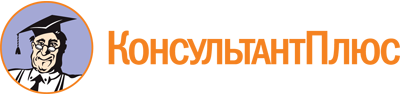 Постановление Правительства РБ от 03.05.2005 N 152
(ред. от 24.07.2023)
"О Правительственной комиссии по миграционной политике"
(вместе с "Положением о Правительственной комиссии по миграционной политике")Документ предоставлен КонсультантПлюс

www.consultant.ru

Дата сохранения: 27.10.2023
 Список изменяющих документов(в ред. Постановлений Правительства РБ от 28.04.2007 N 137,от 04.05.2008 N 225, от 10.04.2009 N 125, от 06.07.2009 N 255,от 18.12.2009 N 484, от 17.03.2010 N 94, от 22.03.2011 N 128,от 25.11.2011 N 608, от 31.05.2012 N 327, от 03.10.2012 N 581,от 17.05.2013 N 238, от 18.07.2013 N 389, от 17.12.2013 N 667,от 22.05.2014 N 230, от 07.10.2014 N 486, от 15.12.2014 N 643,от 30.12.2014 N 690, от 13.11.2015 N 572, от 28.09.2016 N 454,от 23.06.2017 N 301, от 19.07.2018 N 394, от 22.07.2019 N 391,от 13.12.2019 N 666, от 06.04.2021 N 143, от 31.05.2022 N 313,от 24.07.2023 N 430)Список изменяющих документов(в ред. Постановлений Правительства РБ от 28.04.2007 N 137,от 04.05.2008 N 225, от 18.12.2009 N 484, от 25.11.2011 N 608,от 22.05.2014 N 230, от 07.10.2014 N 486, от 30.12.2014 N 690,от 13.11.2015 N 572, от 28.09.2016 N 454, от 23.06.2017 N 301,от 06.04.2021 N 143, от 31.05.2022 N 313)Список изменяющих документов(в ред. Постановлений Правительства РБ от 23.06.2017 N 301,от 19.07.2018 N 394, от 22.07.2019 N 391, от 13.12.2019 N 666,от 06.04.2021 N 143, от 31.05.2022 N 313, от 24.07.2023 N 430)МухинВсеволод Васильевич-Первый заместитель Председателя Правительства РеспубликиПрилепскийВалерий Владимирович-начальник Управления по вопросам миграции МВД по Республике Бурятия, заместитель председателя КомиссииСараповАлександр Валерьевич-руководитель Территориального органа Федеральной службы государственной статистики по Республике Бурятия (по согласованию)АбдыеваЛюдмила Валерьевна-начальник Управления организации страхования профессиональных рисков Отделения Фонда пенсионного и социального страхования Российской Федерации по Республике Бурятия (по согласованию)СандаковаНаталья Юрьевна-первый заместитель министра образования и науки Республики Бурятия - председатель Комитета по науке и профессиональному образованиюХандаевВиктор Иванович-исполнительный директор саморегулируемой организации региональной ассоциации "Строители ТПП РБ" (по согласованию)ЦыренжаповБулат Цыденович-первый заместитель министра сельского хозяйства и продовольствия Республики Бурятия - председатель Комитета по производству и переработке сельскохозяйственной продукцииЕлбаскинИгорь Алексеевич-председатель Комитета экономического развития и туризма Администрации г. Улан-Удэ (по согласованию)ДружининДмитрий Константинович-президент Торгово-промышленной палаты Республики Бурятия (по согласованию)ПивоваровДмитрий Владимирович-исполнительный директор республиканской общественной организации "Союз промышленников и предпринимателей Республики Бурятия" (по согласованию)ЦыбиковаЛюдмила Александровна-первый заместитель министра здравоохранения Республики Бурятия - председатель Комитета стратегического планирования и организации здравоохраненияЮдаеваЕлена Андреевна-заместитель председателя Союза "Объединение организаций профсоюзов Республики Бурятия", член республиканской трехсторонней комиссии по регулированию социально-трудовых отношений (по согласованию)ЛамажаповаИрина Сергеевна-заместитель руководителя Управления Федеральной налоговой службы по Республике Бурятия (по согласованию)БожайкинЕвгений Борисович-начальник подразделения Управления Федеральной службы безопасности России по Республике Бурятия (по согласованию)НунайОлег Абрамович-заместитель председателя БРО ООО малого и среднего предпринимательства "Опора России" (по согласованию)ЛодоевАркадий Дабанимаевич-начальник Центра по противодействию экстремизму МВД по Республике Бурятия (по согласованию)УнгаевАлексей Абрамович-первый заместитель министра промышленности и торговли Республики Бурятия - председатель Комитета по развитию промышленности (по согласованию)ДармаевЦырен Александрович-заместитель руководителя Республиканского агентства занятости населения - начальник отдела содействия занятости населения (по согласованию)ПономареваАлександра Ивановна-руководитель территориального органа - Представитель МИД России в г. Улан-Удэ (по согласованию)МихалеваНаталья Павловна-заместитель руководителя Государственной инспекции труда в Республике Бурятия - заместитель главного государственного инспектора труда в Республике Бурятия (по согласованию)КобуновДмитрий Анатольевич-заместитель министра строительства и модернизации жилищно-коммунального комплекса Республики Бурятия - председатель Комитета по реализации программ капитального строительстваНиндаковАрсалан Анатольевич-заместитель министра экономики Республики Бурятия - председатель Комитета по управлению доходамиШимкоСветлана Евгеньевна-заместитель начальника отдела по вопросам трудовой миграции Управления по вопросам миграции МВД по Республике Бурятия, ответственный секретарь Комиссии (по согласованию)